Publicado en  el 12/03/2014 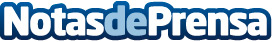 150 empresarios han participado hasta la fecha en las acciones de internacionalización del Gobierno de CantabriaDatos de contacto:Gobierno de CantabriaNota de prensa publicada en: https://www.notasdeprensa.es/150-empresarios-han-participado-hasta-la-fecha_1 Categorias: Cantabria http://www.notasdeprensa.es